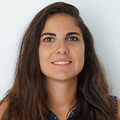 Αποφοίτησα από το Τμήμα Πληροφορικής του Οικονομικού Πανεπιστημίου Αθηνών το 2010 με ειδίκευση στον τομέα Πληροφοριακά Συστήματα, Βάσεις Δεδομένων και Διαχείριση Γνώσης. Είμαι κάτοχος δυο μεταπτυχιακών τίτλωναπό τα Τμήμα Επιστήμης Υπολογιστών του Πανεπιστημίου Κρήτης και Τμήμα Υπολογιστών του Πανεπιστημίου Paris Sud 11 στους τομείς Υπολογιστική Όραση και Ρομποτική, Βιοϊατρική Πληροφορική και Τεχνολογία.Από το 2014 έως τώρα εργάζομαι στην ανάπτυξη καινοτόμων υπολογιστικών μεθόδων, τεχνολογιών και εργαλείων στην ευρύτερη περιοχή της εξατομικευμένης, προγνωστικής, προληπτικής ιατρικής στο εργαστήριο Υπολογιστικής Βιο-Ιατρικής (ΕΥΒΙ)στο Ινστιτούτου Πληροφορικής (ΙΠ) του Ιδρύματος Τεχνολογίας και Έρευνας (ΙΤΕ).Από τον Ιανουάριο 2020 εκπονώ τη διδακτορική μου έρευνα στο Τμήμα Ηλεκτρολόγων Μηχανικών και Μηχανικών Υπολογιστώνμε τίτλο ”Ευφυείς πράκτορες συνομιλίας ως νέα διαγνωστικά εργαλεία: μελέτη σκοπιμότητας στην περιοχή της παρηγορητικήςφροντίδας”.